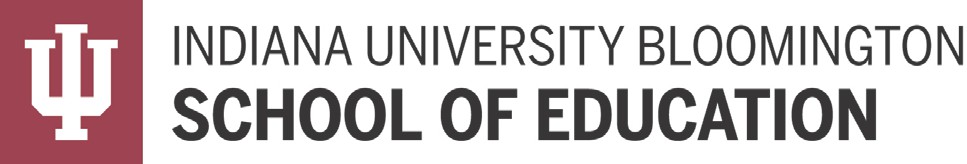 Graduate Studies, Recruitment, Admissions & Financial Aid CommitteeMeeting 5 Agenda | January 28, 2020 | 1-3pm | 2102Voting ItemsProgram ChangesChanges to Application Requirements for the IST EdD program (Tom Brush @ 1pm)Changes to the Minor Requirement for the IST EdD Plan of Study (Tom Brush)Review/Approval of Minutes from December 12, 2019Policy ReviewPolicy to waive the GRE requirement for master’s program admission – Sarah LubienskiCourse ProposalsY640 – Jessica Lester @ 1:40pmY616 – Jessica Lester